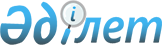 О признании утратившим силу постановления акимата от 20 февраля 2015 года № 77 "Об утверждении Положения о государственном учреждении "Отдел сельского хозяйства и ветеринарии" акимата Костанайского района"Постановление акимата Костанайского района Костанайской области от 19 февраля 2016 года № 114      В соответствии с пунктом 2 статьи 40 Закона Республики Казахстан "О нормативных правовых актах", акимат Костанайского района ПОСТАНОВЛЯЕТ:

      Признать утратившим силу постановление акимата Костанайского района от 20 февраля 2015 № 77 "Об утверждении Положения о государственном учреждении "Отдел сельского хозяйства и ветеринарии" акимата Костанайского района" (зарегистрировано в Реестре государственной регистрации нормативно правовых актов за номером 5404, опубликовано 19 марта 2015 года в районной газете "Арна").


					© 2012. РГП на ПХВ «Институт законодательства и правовой информации Республики Казахстан» Министерства юстиции Республики Казахстан
				
      Аким района

Т. Исабаев
